2. EKONOMİ ve LOJİSTİK ZİRVESİ5 NİSAN 2017SPONSORLUK DOSYASI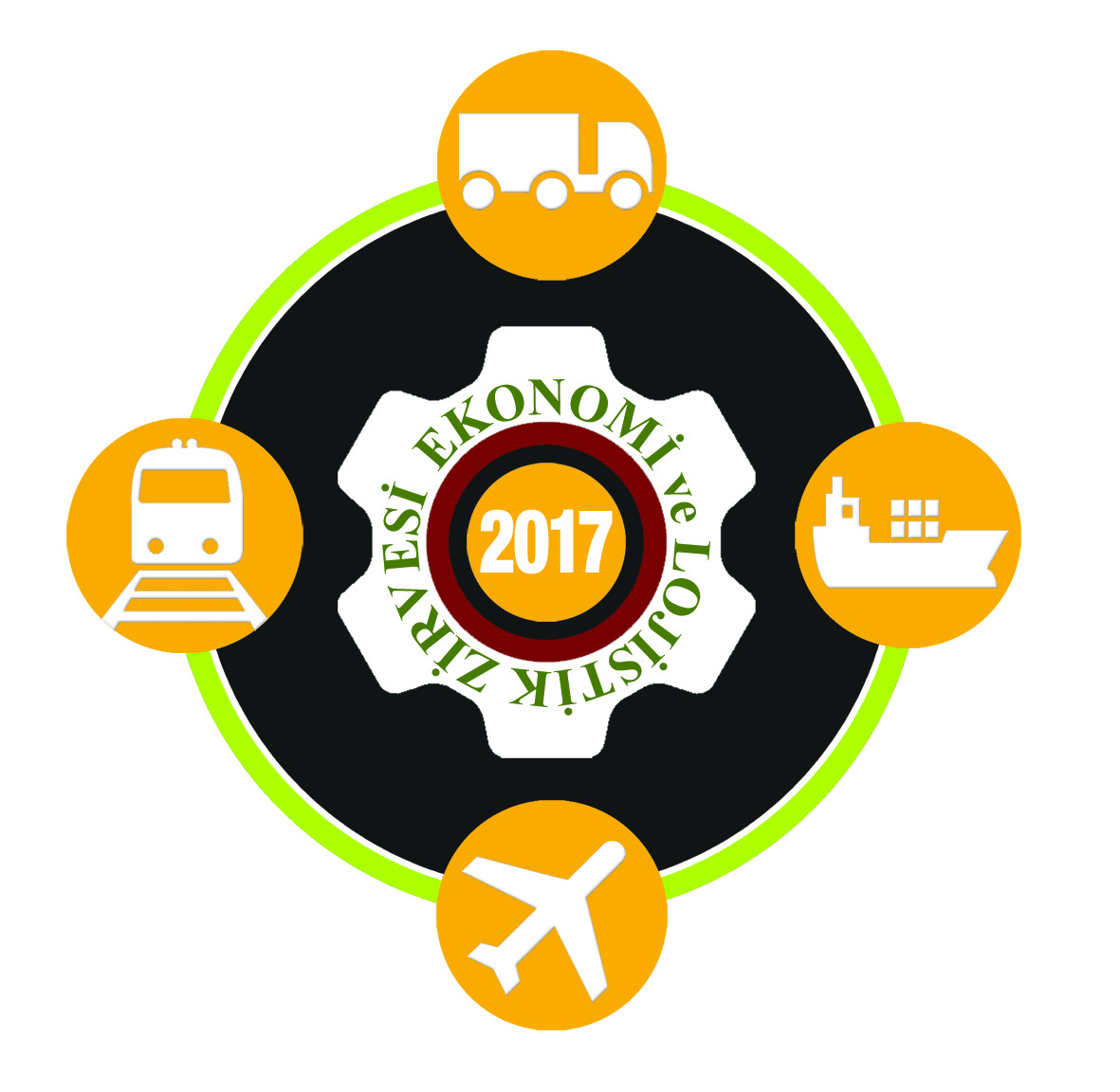 ANA Sponsorluk 25.000 Euro + KDV Fuaye alanında 24 m2 çıplak stand alanı verilir Zirve ana salonundaki dekorda Ana Sponsor olarak yer alır Zirve ana salonunda 4 adet roll up sergilenir Açılış töreninde maksimum 2 dakika hoş geldiniz konuşması ve 2 dakikayı geçmeyecek firma tanıtım filmi Zirve programında 1 firma yetkilisi konuşmacı olarak yer alır Bedelsiz 10 kişilik davetiye hakkı tanınır (Tüm oturumlar ve Gala Gecesi için geçerlidir) Öğle yemeğinde tüm masalarda firmanın masa bayraklarına yer verilir Zirve davetiyesinde Ana Sponsor olarak logosu bulunur Medyaya servis edilecek basın bültenlerinde Ana Sponsor olarak en başta adı yer alır Yayınlanacak tüm gazete ve dergi ilanlarında Ana Sponsor olarak yer alır Zirve web sitesinde Ana Sponsor olarak yer alır Zirve program broşüründe Ana Sponsor olarak yer alır Zirve kitapçığı arka kapağında ilanı yer alır ve 2 sayfa tanıtım yazısına yer verilir Zirve çantasında tanıtım broşürüne ve çanta üstünde Ana Sponsor olarak firma logosuna yer verilirPlatin Sponsorluk15.000 Euro + KDV Fuaye alanında 18 m2 çıplak stand alanı verilir Zirve salonunda dekorda Platin Sponsor olarak yer verilir Zirve salonunda 3 adet roll up sergilenir Zirve programında 1 firma yetkilisi konuşmacı olarak yer alır Bedelsiz 8 kişilik davetiye hakkı tanınır (Tüm oturumlar ve Gala Gecesi için geçerlidir) Davetiyede Platin Sponsor olarak logosu bulunur  Medyaya servis edilecek basın bültenlerinde Platin Sponsor olarak yer alır Yayınlanacak tüm gazete ve dergi ilanlarında Platin Sponsor olarak yer alır Zirve web sitesinde Platin Sponsor olarak yer alır Zirve program broşüründe Platin Sponsor olarak yer alır Zirve kitapçığında firmanın 1 tam sayfa ilan olarak yer alır ve 2 sayfa tanıtım yazısına yer verilir Zirve çantasında tanıtım broşürüne ve çanta üstünde firma logosuna platin sponsor olarak yer verilirAltın Sponsorluk10.000 Euro + KDV Fuaye alanında 12 m2 çıplak stand alanı verilir Zirve salonundaki dekorda Altın Sponsor olarak yer verilir Zirve salonunda 2 adet roll up sergilenir Bedelsiz 6 kişilik davetiye hakkı tanınır (Tüm oturumlar ve Gala Gecesi için geçerlidir) Davetiyede Altın Sponsor olarak logosu bulunur  Medyaya servis edilecek basın bültenlerinde Altın Sponsor olarak yer alır Yayınlanacak tüm gazete ve dergi ilanlarında Altın Sponsor olarak yer alır Zirve web sitesinde Altın Sponsor olarak yer alır Zirve program broşüründe Altın Sponsor olarak yer alır Zirve kitapçığında firmanın 1 tam sayfa ilanı yer alır ve 1 sayfa tanıtım yazısına yer verilir Zirve çantasında tanıtım broşürüne ve çanta üstünde firma logosuna yer verilirBronz Sponsorluk6.000 Euro + KDV Fuaye alanında 9 m2 çıplak stand alanı verilir Zirve salonundaki dekorda Bronz Sponsor olarak logosu yer alır Bedelsiz 4 kişilik davetiye hakkı tanınır (Tüm oturumlar ve Gala Gecesi için geçerlidir) Zirve kitapçığında firmanın 1 tam sayfa ilanı yer alır ve 1 sayfa tanıtım yazısına yer verilir Zirve çantasında tanıtım broşürüne ve çanta üstünde firma logosuna yer verilirGala Yemeği ve Ödül Gecesi Sponsoru 15.000 Euro + KDV Fuaye alanında 18 m2 çıplak stand alanı verilir Tören salonunda dekorda Gala Yemeği Sponsoru olarak yer verilir Gala Yemeğinde 3 dakikayı geçmeyen kurumsal filmi yayınlanır Gala Yemeği Salonunda 4 adet roll up sergilenir Bedelsiz 10 kişilik davetiye hakkı tanınır (Tüm oturumlar ve Gala Gecesi için geçerlidir) Davetiyede Gala Yemeği Sponsoru olarak logosu bulunur  Zirve web sitesinde Gala Yemeği Sponsoru olarak yer alır Zirve program broşüründe ve kitapçığında Gala Yemeği Sponsoru olarak yer alır Zirve kitapçığında firmanın 1 tam sayfa ilanı yer alır ve 1 sayfa tanıtım yazısına yer verilir Zirve çantasında tanıtım broşürüne ve çanta üstünde firma logosuna yer verilir Gala Yemeği’nde tüm masalarda firmanın masa bayraklarına yer verilirOturum SponsoruSektörler ve Lojistik Buluşması 3.250 Euro + KDV Fuaye alanında 9 m2 çıplak stand alanı verilir Oturum salonunda 4 adet roll up sergilenir Oturumda 1 firma yetkilisi konuşmacı olarak yer alır Bedelsiz 3 kişilik davetiye hakkı tanınır (Tüm oturumlar ve Gala Gecesi için geçerlidir) Zirve kitapçığında firmanın 1 tam sayfa ilanı yer alır ve 1 sayfa tanıtım yazısına yer verilirYaka Kartı Sponsoru3.000 Euro + KDV Fuaye alanında 9 m2 çıplak stand alanı verilir Bedelsiz 3 kişilik davetiye hakkı tanınır (Tüm oturumlar ve Gala Gecesi için geçerlidir) Zirve kitapçığında firmanın 1 tam sayfa ilanı yer alır ve 1 sayfa tanıtım yazısına yer verilirSPONSORLUK BAŞVURULARI Burcu Gürses  &   Bilge KorkmazTel : (0212) 283 55 65    Fax: (0212) 282 36 18 e-posta: burcug@esmyayincilik.com.tr  	uta@esmyayincilik.com.tr 